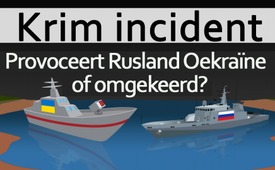 Krim incident – provoceert Rusland Oekraïne of omgekeerd?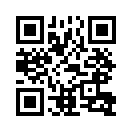 De Oekraïense president Porosjenko heeft op maandag 26 november 2018 de staat van beleg afgekondigd vanwege een voorval op zee voor de kust van het Krimschiereiland. Aldus de melding door Westerse media. Het Oekraïense parlement heeft het besluit met een grote meerderheid goedgekeurdDe Oekraïense president Porosjenko heeft op maandag 26 november 2018 de staat van beleg afgekondigd vanwege een voorval op zee voor de kust van het Krimschiereiland. Aldus de melding door Westerse media. Het Oekraïense parlement heeft het besluit met een grote meerderheid goedgekeurd. Op zondag heeft de Russische marine drie Oekraïense schepen de doorvaart geweigerd en daarna in beslag genomen. Aan Oekraïense zijde raakten drie militairen gewond. Verder luidt het in de media: De Oekraïense president benadrukte vooraf dat de invoering van de staat van beleg niet betekent dat Oekraïne offensieve operaties wil ondernemen. Het gaat "uitsluitend om de bescherming van ons grondgebied en de veiligheid van onze burgers". Daarnaast zette Porosjenko de reservisten van de strijdkrachten op stand-by. Pavel Klimkin, Oekraïens minister van buitenlandse zaken, zei: "Nu is er oorlog met de Russische Federatie op ons land en daarbuiten. De Zwitserse Radio en Televisie (SRF) berichtte zelfs: "Veel Oekraieners zien hun land direct in oorlog met Rusland". Tot zover de westerse media.

Dit klinkt allemaal zeer ernstig en bedreigend, als een terechte reactie van de Oekraïense president Porosjenko op een provocatie van de Russische Federatie, maar ook als wapengekletter. Dat wekt wantrouwen, zeker na alle aantoonbaar eenzijdige berichtgeving door de westerse media over andere crisissen. Daarom moet ook de Russische zijde op dit punt worden gehoord om tot een evenwichtige afweging te komen, hoe zij verslag uitbrengt over deze explosieve gebeurtenissen. 

De Russische site Politikus.ru bijvoorbeeld schrijft op maandag 26 november:
"Alle drie Oekraïense schepen die illegaal de Russische staatsgrens in de Zwarte Zee hebben geschonden, zijn tegengehouden. […] De Federale Dienst voor Veiligheid van de Russische Federatie (FSB) schrijft: Vandaag, niet voor het eerst, hebben schepen van de Oekraïense marine de Russische grens geschonden. De eis van de Russische marine om onmiddellijk te stoppen, werd door de Oekraïense marine niet in acht genomen. In plaats daarvan werden er bewust gevaarlijke manoeuvres uitgevoerd. Er werden ook wapens ingezet om de schepen te stoppen. Drie leden van de Oekraïense bemanning kregen medische hulp. "Er werd een strafrechtelijke vervolging ingesteld tegen de Oekraïense marine".

Het Russische internetportaal RT Deutsch rapporteert:
"Op zondag rond 7 uur 's ochtends Moskou tijd zijn twee artillerieboten en een sleepboot van de Oekraïense marine de Russische zeegrens in de Zwarte Zee overgestoken en naar de Straat van Kertsj gevaren. Schepen varen doorgaans door de zeestraat na de nodige goedkeuring en volgens een tijdschema. Deze schepen hadden een dergelijke toestemming echter niet, aldus de Federale Dienst voor Veiligheid van de Russische Federatie (FSB) die verantwoordelijk is voor de handhaving van de grensbeveiliging. Russische officieren vroegen de Oekraïense schepen herhaaldelijk om de territoriale zee en de exclusieve economische zone van Rusland te verlaten. De Oekraïense kant negeerde deze eisen. De schepen voerden gevaarlijke manoeuvres uit en volgden niet de wettelijke instructies van de Russische autoriteiten", zei de FSB in een verklaring. Rond 11.30 uur Moskou tijd verlieten nog eens twee Oekraïense schepen de havenstad Berdjansk. Ze naderden de Straat van Kertsj van de andere kant, maar keerden vervolgens terug. 

De Russische krant Ukraine.ru schrijft eveneens op 26 november:
"De grootte van de Oekraïense schepen is in dit geval niet van belang. Voor hen is het belangrijk om te proberen de territoriale wateren van de Russische Federatie binnen te dringen. Alle acties van Oekraïne zijn duidelijk gecoördineerd en worden uitgevoerd onder toezicht van de hoogste personen van de staat - president Petro Porosjenko, evenals de secretaris van de Raad voor Staatsveiligheid en Defensie, Alexander Toertsjynov. De provocatie is bedoeld om een militair conflict in de Zwarte Zee te creëren waarbij de Oekraïense machthebbers de NAVO, de Europese Unie en de Amerika willen betrekken. Zo probeert het regime van Petro Porosjenko zichzelf in stand te houden - de presidentsverkiezingen van 2019 te annuleren en een grootschalige oorlogsoperatie in de Zwarte Zee en de zee van Azov te beginnen, in de volle zekerheid dat de NAVO en de VS hun gewaagde plannen zullen steunen".

Tot zover de berichten uit de Russische media die toch een wat ander beeld geven. Een serieuze, niet-polariserende berichtgeving onderzoekt daarentegen de redenen waarom de Russische marine eigenlijk heeft ingegrepen en laat dergelijke belangrijke aspecten niet zomaar weg, zoals de duidelijke verwijzing naar herhaalde provocatie, ongeoorloofde scheepvaart, het negeren van instructies en waarschuwingen. Ook het feit dat op 31 maart 2019 in Oekraïne een nieuw staatshoofd wordt gekozen en Porosjenko in de enquêtes op slechts tien procent uitkomt, moet in aanmerking worden genomen. – Sinds de versnelde uitbereiding van de NAVO naar Midden- en Oost-Europa onder leiding van de VS en de door de VS op gang gebrachte regeringswissel in 2014 in Oekraïne, ten gunste van een van de VS afhankelijke regering, is het denkbaar dat Amerikaanse militaire strategen het willen laten komen tot een militaire aanval tegen de Russische federatie. Groot-Brittannië kondigde op 21 november aan, een oorlogsschip naar de Zwarte Zee te sturen. Men kan zich niet van de indruk ontdoen dat de actuele voorvallen op de Krim helemaal niet zo’n verrassing zijn. Ook bij alle toekomstige incidenten moet vanuit dit gezichtspunt steeds nauwkeurig worden onderzocht wat de werkelijke verbanden zijn en wie de echte provocateurs zijn.door hm.Bronnen:https://www.srf.ch/news/international/eskalation-vor-der-krim-es-droht-eine-offene-konfrontation
https://deutsch.rt.com/europa/79901-ukraine-provoziert-militarische-konfrontation-krim-russland/
https://politikus.ru/v-rossii/114139-povtornaya-provokaciya-ukrainskih-korabley-v-chernom-more-sudna-zaderazhany.html
https://deutsche-wirtschafts-nachrichten.de/2018/11/21/grossbritannien-entsendet-kriegsschiff-ins-schwarze-meer/?nlid=d0c9ed7c14&utm_source=Das+t%C3%A4gliche+DWN+Telegramm&utm_campaign=9065620d48-RSS_EMAIL_CAMPAIGN_AD&utm_medium=email&utm_term=0_3752338fa9-9065620d48-107138637
https://www.handelsblatt.com/politik/international/krim-krise-kriegsrecht-gefaehrdet-die-praesidentschaftswahlen-in-der-ukraine/23682738.html?ticket=ST-2667046-W5eWz9ocwyGftQ9xaG0X-ap1Dit zou u ook kunnen interesseren:---Kla.TV – Het andere nieuws ... vrij – onafhankelijk – ongecensureerd ...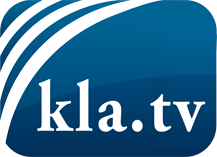 wat de media niet zouden moeten verzwijgen ...zelden gehoord van het volk, voor het volk ...nieuwsupdate elke 3 dagen vanaf 19:45 uur op www.kla.tv/nlHet is de moeite waard om het bij te houden!Gratis abonnement nieuwsbrief 2-wekelijks per E-Mail
verkrijgt u op: www.kla.tv/abo-nlKennisgeving:Tegenstemmen worden helaas steeds weer gecensureerd en onderdrukt. Zolang wij niet volgens de belangen en ideologieën van de kartelmedia journalistiek bedrijven, moeten wij er elk moment op bedacht zijn, dat er voorwendselen zullen worden gezocht om Kla.TV te blokkeren of te benadelen.Verbindt u daarom vandaag nog internetonafhankelijk met het netwerk!
Klickt u hier: www.kla.tv/vernetzung&lang=nlLicence:    Creative Commons-Licentie met naamgeving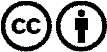 Verspreiding en herbewerking is met naamgeving gewenst! Het materiaal mag echter niet uit de context gehaald gepresenteerd worden.
Met openbaar geld (GEZ, ...) gefinancierde instituties is het gebruik hiervan zonder overleg verboden.Schendingen kunnen strafrechtelijk vervolgd worden.